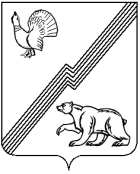 АДМИНИСТРАЦИЯ ГОРОДА ЮГОРСКАХанты-Мансийского  автономного  округа-ЮгрыПОСТАНОВЛЕНИЕот  26 декабря 2022 года 		          				                 №2720-пОб установлении базовой ставкидля расчета платы за наймжилого помещенияВ соответствии с частью 3 статьи 156 Жилищного кодекса Российской Федерации, пунктом 8 Положения о расчете размера платы за найм жилых помещений, предоставляемых по договорам социального найма и договорам найма муниципального жилищного фонда, утвержденного постановлением администрации города Югорска от 11.09.2018 № 2489:1. Установить базовую ставку для расчета платы за найм жилого помещения в размере 97,23 рублей за 1 квадратный метр жилого помещения с 01.01.2023.2. Опубликовать постановление в официальном печатном издании города Югорска и разместить на официальном сайте органов местного самоуправления города Югорска.3. Настоящее постановление вступает в силу после его официального опубликования.4. Контроль за выполнением постановления возложить на заместителя директора Департамента муниципальной собственности и градостроительства администрации города Югорска Ю.В. Котелкину.Глава города Югорска                                                                    А.Ю. Харлов